Praca zdalna 10.11.2021Piosenka “Kurki, rydze i maślaki”♫ ♫ ♫ Zbieramy grzyby ♫ ♫ ♫ Piosenki dla dzieci ♫ ♫ ♫ - YouTube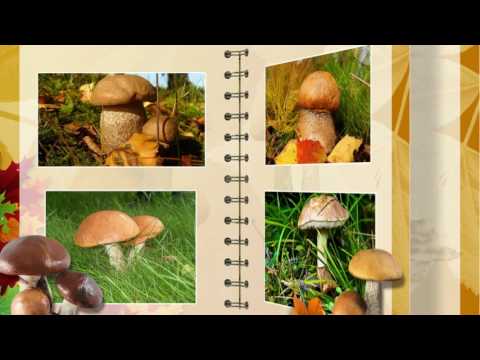 Wykonaj kartę pracy z ksiazki Czytam i piszę strona 22.Wykonaj kartę pracy z książki Liczymy- strona 22 Napisz ołówkiem po śladzie.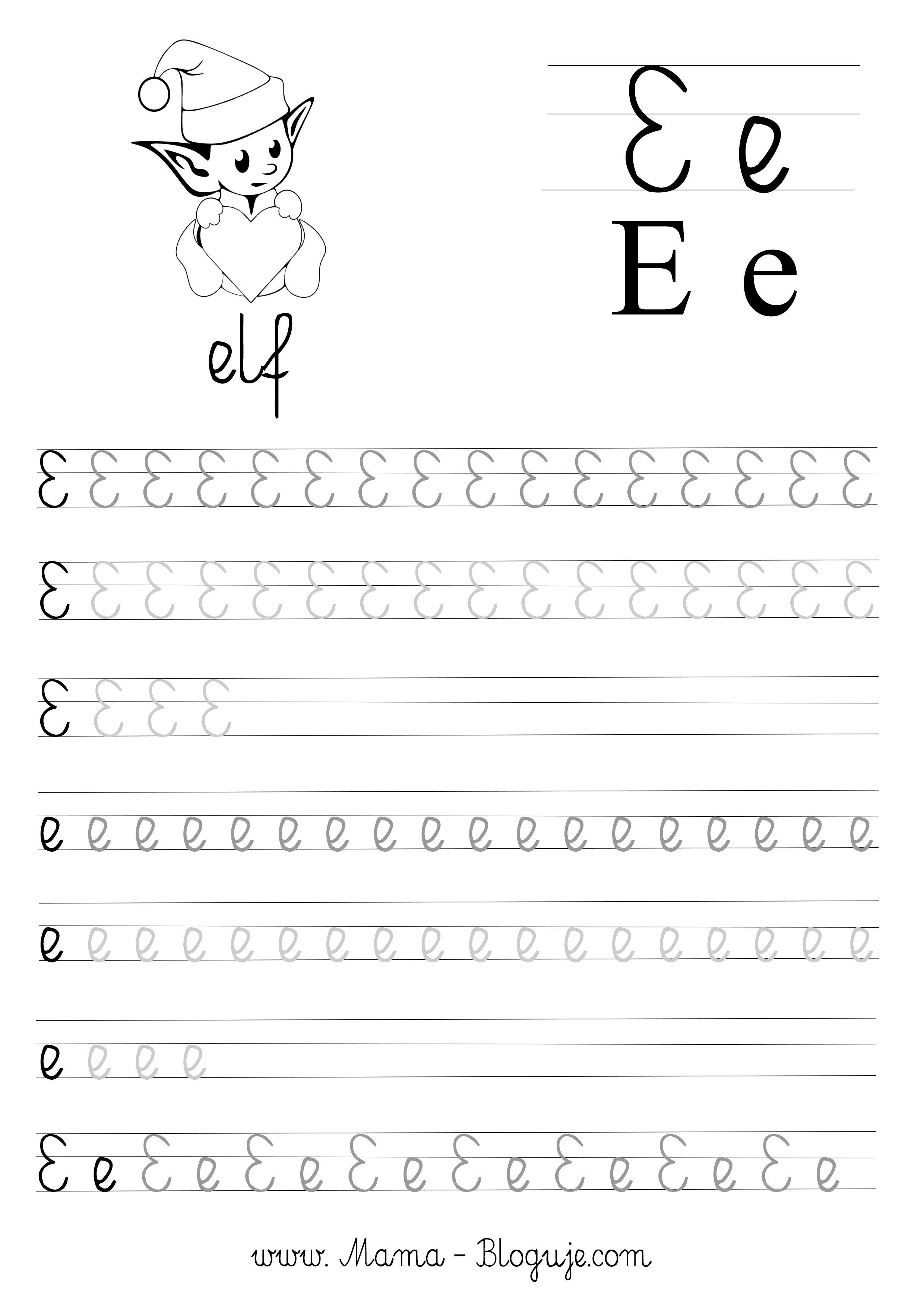 